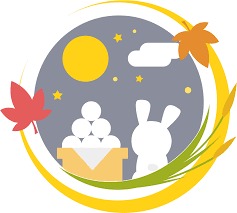 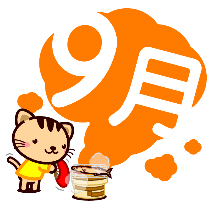 		東深井福祉会館/障害者福祉センターの予定9月～10月　　　　　*主なイベントは流山市広報・福祉会館ホームページに掲載t 04.7155.3638/f 04.7153.3437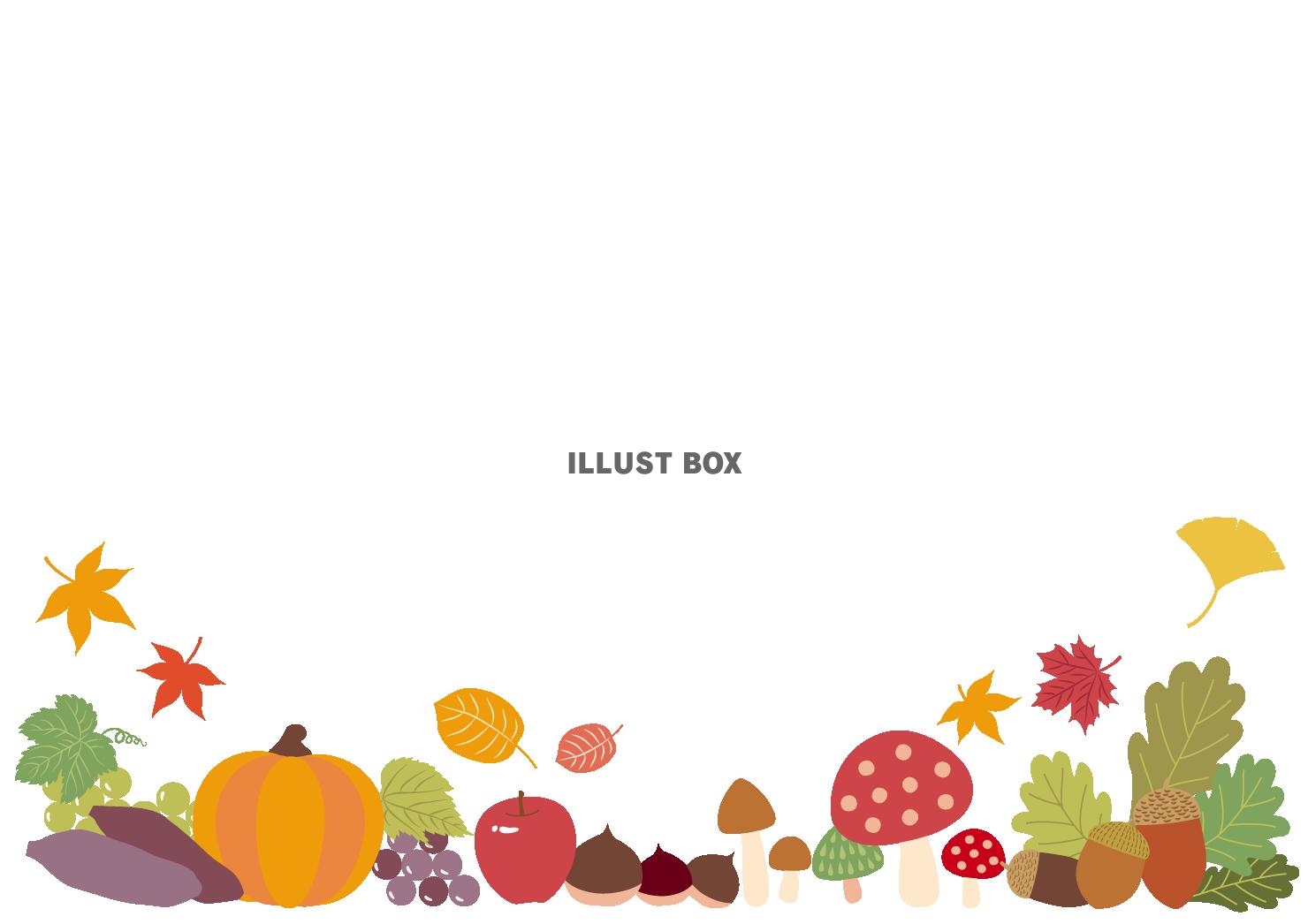 日時イベント名内容所属9/2(月)＆10/7（月）13：30～15:00千寿の会長月&神無月午後のひとときに気軽な交流をする時間です。どの年齢層の方もご参加いただけ、お楽しみいただけます！9月はモキハナによるフラダンスの披露が、10月はバイオリンの演奏があります。お菓子代として100円かかります。（10月分申し込みは9/12（木）～9/27（金））自主講座2F福祉会館9/6（金）10：00～13：00障害者の料理講座障害者手帳お持ちの方対象。送迎・申込み1週間前まで　9月は南流山センターです。メニューは鶏肉のカレースープ煮、レタスと卵のスープ、あんみつ。材料費￥500以内。障害センター1F9/6（金）～12/13（金）12：45～14：45令和元年度手話講習会流山市内在住・在勤・在学で初めて手話を学ばれる方を対象に手話講習会を行います。申し込みは終了しました。障害センター1F9/21（土）10：00～11：30巡りヨガ教室申込受付期間9/2（月）～定員になり次第終了身体の血流を良くし、心身共に元気にするヨガです。気負うことなくゆったりと体を動かしにどうぞいらしてください。隔月ごとの実施でその都度の申し込みです。定員25名。持ち物は動きやすい服装、ヨガマット、水分、汗拭きタオル。受付は電話、FAX、窓口にて。自主事業2F福祉会館9/30（月）13：00開場13：30～15：00秋のコンサート整理券配布9/3（火）AM8：45～「秋に届けるメロディ」と題し、千葉アリスさん、ヴィオリスト岡部佳純さん、声楽家酒本春恵さんによる秋のコンサートを開催いたします。一部は「ヴィオラで聴きたいクラシックの名曲」、二部は「心に染みる美しい音楽」の構成で、秋のひと時をお楽しみください※静かに聴ける年齢が対象です。※人気のイベントの為チケットはお一人様一枚まで（ご家族の場合は2枚まで）とさせていただきます。自主事業2F　福祉会館10/2（水）～R2/1/29（水）（全12回）10：00～12：00中途失聴者・難聴者の為の手話講習会申込受付期間9/3（火）～9/22（日）中途で失聴した方や難聴者の方、またはそのご家族のための手話講習会です。講習会では、OHC（スクリーンに話の内容を投影する機器）を使用して、講師のお話を文字に変えて、伝えながらすすめていきますので、安心してご参加ください。定員先着20名、費用はテキスト代1200円。自主事業障害センター1F10/26（土）10：00～12：00（雨天時は10/27）お芋掘り整理券配布9/24（火）AM8：45～毎年恒例の大人気！サツマイモの収穫イベントを今年も行います。秋の新鮮な空気を吸いながら、土に触れ、収穫体験の喜びをご一緒に味わいませんか。ユニークな形のお芋を掘りあげた方には素敵な景品をご用意しています。費用：一家族500円（お一人様の参加でもOK！）先着80名。持ち物は汚れてもいい服装※整理券配布と同時に集金します。お釣りのないようにご用意ください。自主事業2F　福祉会館10/30（水）9：30～17：0011/13（水）9：00～15：00その他実習一日精神障害者ホームヘルパー養成研修申込受付期間9/3（火）～9/20（金）市内在住または市内の訪問介護事業所に勤務しているホームヘルパー１～３級修了者、もしくは介護福祉士をお持ちの方。または市内在住で将来ホームヘルパー研修を修了して精神障害者の介護に従事することを希望する方が対象です。費用3000円。定員20名（先着順）持ち物は筆記用具、昼食、必要な人は上履き（柔らかいもの）。講義二日間と実習（日程に関しては応相談）があります。障害センター1F10/31（木）8：30～閉館までハロウィンin東深井福祉会館今年もやります！ハロウィンin東深井福祉会館！合言葉でお菓子プレゼント。是非会館に遊びに来てくださいね先着30人。自主事業2F　福祉会館11月以降実施の講座で9・10月申込みの講座11/16（土）12：30　開場13：00～14：30落語会整理券配布10/23（水）AM8：45～毎年大人気の落語会は落語家の立川談幸さんをお招きして、皆様に笑いと元気をお届けいたします。先着150名。自主事業2F　福祉会館